ArgentinaPg 86-87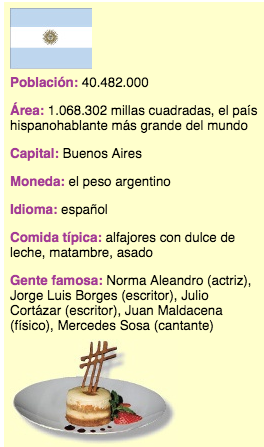 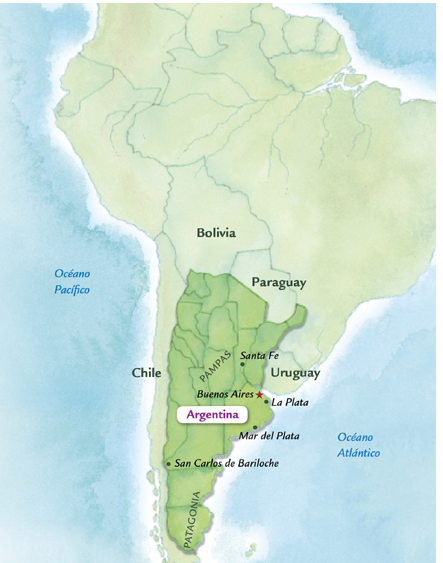 Pg 86-87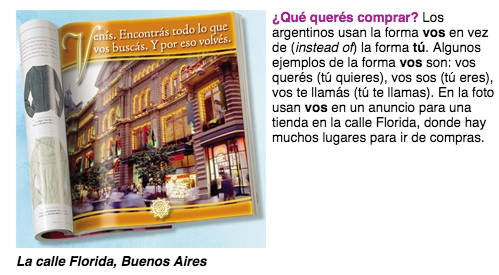 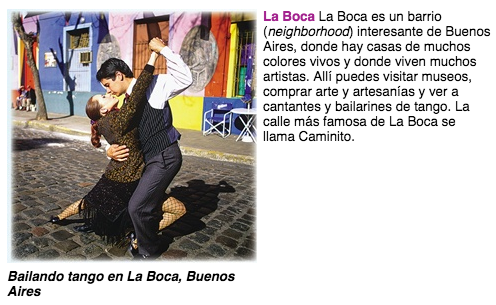 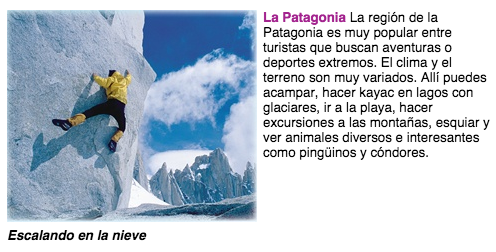 Pg 102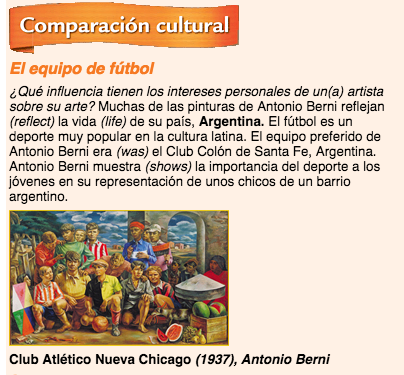 Pg 120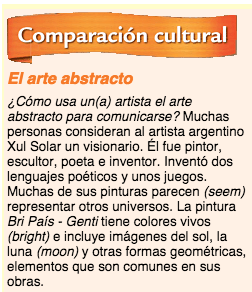 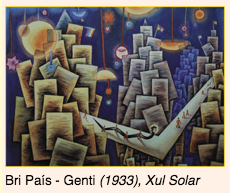 